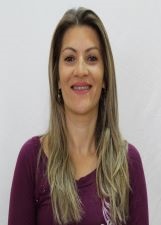 NOME: SILVANA BEATRIZ DOS SANTOSNÚMERO: 144IDADE: 39 anos FORMAÇÃO: 3º grau - Pedagogia e Artes Visuais. Pós Graduação em Educação Infantil séries Iniciais com Ênfase em Gestão Pós Graduação em Ed Especial em Deficiências Múltiplas.Experiência na garantia dos direitos da criança e do adolescente: PROFESSORA NA EBM DILSON CECCHIN E EBM MARIA BORDION DESTRIFrase de campanha: A simplicidade das crianças é o que mais se aproxima do amor de Deus.